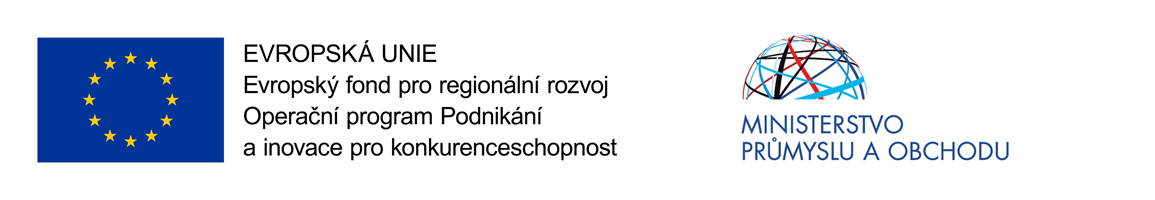 Název projektu:	Výzkum a vývoj technologie recyklace odpadních fotovoltaických panelů a lithium-iontových akumulátorůRegistrační číslo:	CZ.01.1.02/0.0/0.0/21_374/0026809Program:		Operační program Podnikání a inovace pro konkurenceschopnost (OP PIK)Prioritní osa:		PO-1 „Rozvoj výzkumu a vývoje pro inovace“Výše dotace:		13 292 728,70 Kč, tj. 47,50 % způsobilých výdajůDoba řešení projektu:	2021 – 2023Cíl projektu:	Cílem projektu je prostřednictvím průmyslového výzkumu a experimentálního vývoje navrhnout nové originální řešení technologie pro recyklaci odpadních (i) fotovoltaických panelů a (ii) lithium-iontových akumulátorů. Celkovým cílem řešení projektu je vyprojektování, postavení a zprovoznění dvou unikátních prototypů: (i) Prototyp zařízení na recyklaci fotovoltaických panelů a (ii) Prototyp zařízení na recyklaci lithiových baterií.Příjemce:	DEKONTA, a.s.